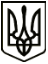 МЕНСЬКА МІСЬКА РАДАРОЗПОРЯДЖЕННЯ 10 грудня 2021 року	м. Мена	№ 455Про продовження строку проведення службового розслідування Відповідно до Порядку проведення службового розслідування стосовно осіб, уповноважених на виконання функцій держави або місцевого самоврядування, та осіб, які для цілей Закону України «Про запобігання корупції» прирівнюються до осіб, уповноважених на виконання функцій держави або місцевого самоврядування, затвердженого постановою Кабінету Міністрів України від 13 червня 2000 року  № 950, у зв’язку з перебуванням у відпустці заступника міського голови з питань діяльності виконавчих органів ради Гнипа В.І., керуючись ст. 42 Закону України «Про місцеве самоврядування в Україні»:Продовжити строк проведення службового розслідування стосовно заступника міського голови з питань діяльності виконавчих органів ради Гнипа Володимира Івановича до 22 грудня 2021 року.2. Контроль за виконанням розпорядження залишаю за собою.Міський голова                                                                     Геннадій ПРИМАКОВ